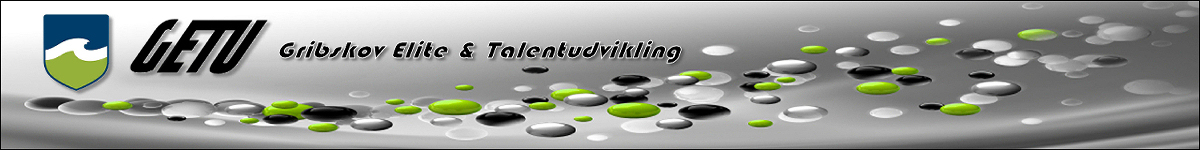 AnsøgningsskemaForeningens navn:Kontaktperson: Adresse:Mobil: eMail: Kandidatens Navn:Alder:Mobil:eMail:			Skole/ungdoms uddannelses sted:(Denne information ønskes for at styrke atleternes netværk)Hvilken idræt dyrkes:Niveau Team Danmark definition: Kort CV: Anbefaling: Udfyldes af Udfyldes af træner/landstræner. ”Hvorfor ønsker kandidaten at gøre brug af tilbud fra Gribskov Elite- og Talentudvikling”Eliteidrætstræner:Mobil:	eMail:Ved fremsendelse af denne ansøgning accepteres, at Gribskov Elite og Talentudvikling opbevarer information omkring alle optagne atleter.Dato:			Underskrift:Ansøgningen sendes / vedhæftes til: 
Sally Schlichting - eMail: formand(at)gribskovelite.dk – Tlf. 5125 0595